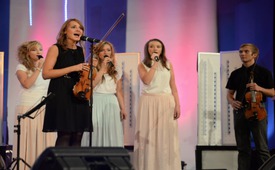 Ik verlang naar vrede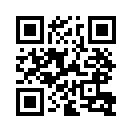 LiedLangzaam ga ik door de straten,
kijk voorzichtig om me heen.
Rondom mij stort alles in,
schoten vliegen door de lucht.

Mensen rennen wild door elkaar,
met wanhoop op hun gezicht.
Angst en rouw om hun liefste,
ze begrijpen niet wat er met hen gebeurd.

En ik zie dit verdriet,
de mensen om me heen,
hoe ze huilend en schreeuwend roepen:
"Geef ons vrede en laat ons gerust!!"

Waarom luistert er niemand naar ons?
Iedereen kan toch iets doen?
Want wij verlangen zo sterk
naar vrede, meer en meer!

Ik verlang naar vrede voor de wereld,
vrede is het enige dat telt.
Vrede voor onze broeders en zusters op de wereld.
Vrede onder elkaar,
vrede voor jou en mij.
Want ik verlang steeds meer naar deze vrede.

Hoe vaak kan je over vrede en liefde spreken,
maar dit niet uitleven en gewoon doen wat je wil?

Kom, laten we iedereen verrassen:
We veroveren de wereld door de liefde.
En onze aarde zal voor altijd bloeien als een paradijs!

Ik wens vrede voor alle mensen, vrede in ons land!
Ik wens vrede aan onze broeders en zusters op de aarde.

Kom, laten we iedereen verrassen:
We veroveren de wereld door de liefde.
En onze aarde zal voor altijd bloeien als een paradijs!

Ik verlang naar vrede voor de wereld,
vrede is het enige dat telt.
Ik verlang naar vrede voor de wereld,
vrede is het enige dat telt.
Want ik verlang zo sterk naar vrede, meer en meer.
Ik verlang naar vrede…door --Bronnen:--Dit zou u ook kunnen interesseren:---Kla.TV – Het andere nieuws ... vrij – onafhankelijk – ongecensureerd ...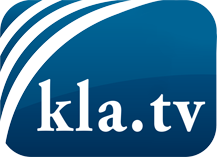 wat de media niet zouden moeten verzwijgen ...zelden gehoord van het volk, voor het volk ...nieuwsupdate elke 3 dagen vanaf 19:45 uur op www.kla.tv/nlHet is de moeite waard om het bij te houden!Gratis abonnement nieuwsbrief 2-wekelijks per E-Mail
verkrijgt u op: www.kla.tv/abo-nlKennisgeving:Tegenstemmen worden helaas steeds weer gecensureerd en onderdrukt. Zolang wij niet volgens de belangen en ideologieën van de kartelmedia journalistiek bedrijven, moeten wij er elk moment op bedacht zijn, dat er voorwendselen zullen worden gezocht om Kla.TV te blokkeren of te benadelen.Verbindt u daarom vandaag nog internetonafhankelijk met het netwerk!
Klickt u hier: www.kla.tv/vernetzung&lang=nlLicence:    Creative Commons-Licentie met naamgeving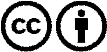 Verspreiding en herbewerking is met naamgeving gewenst! Het materiaal mag echter niet uit de context gehaald gepresenteerd worden.
Met openbaar geld (GEZ, ...) gefinancierde instituties is het gebruik hiervan zonder overleg verboden.Schendingen kunnen strafrechtelijk vervolgd worden.